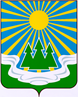 МУНИЦИПАЛЬНОЕ ОБРАЗОВАНИЕ«СВЕТОГОРСКОЕ ГОРОДСКОЕ ПОСЕЛЕНИЕ» ВЫБОРГСКОГО РАЙОНА ЛЕНИНГРАДСКОЙ ОБЛАСТИСОВЕТ ДЕПУТАТОВвторого созыва РЕШЕНИЕот  18 октября  2017 года		 №  (проект)В  соответствии с Гражданским кодексом Российской Федерации, Земельным кодексом Российской Федерации, Градостроительным кодексом Российской Федерации, Лесным кодексом Российской Федерации, Жилищным кодексом Российской Федерации, Федеральными законами от 6 октября 2003 года № 131-ФЗ «Об общих принципах организации местного самоуправления в Российской Федерации», от 30 марта 1999 года № 52-ФЗ «О санитарно-эпидемиологическом благополучии населения», от 10 января 2002 года № 7-ФЗ «Об охране окружающей среды», Приказом комитета по архитектуре и градостроительству Ленинградской области от 30 мая 2005 года №16 «Об утверждении правил внешнего благоустройства городских и сельских поселений Ленинградской области», Нормами и правилами технической эксплуатации жилого фонда, утвержденными постановлением Госстроя РФ от 27 сентября 2003 года № 170, нормативными правовыми актами по разделам санитарной очистки, благоустройства и озеленения населенных пунктов, Приказом Минстроя России от 13.04.2017 г. №711/пр. «Об утверждении методических рекомендаций для подготовки правил благоустройства территорий поселений, городских округов, внутригородских районов», совет депутатовРЕШИЛ:1.Утвердить прилагаемые к настоящему решению «Правила благоустройства территории муниципального образования «Светогорское городское поселение» Выборгского района Ленинградской области».2. Признать утратившим силу «Правила внешнего благоустройства территории муниципального образования «Светогорское городское поселение» Выборгского района Ленинградской области» от 03.07.2012 года № 28 и решения совета депутатов «О внесении изменений и дополнений в решение совета депутатов от 20.05.2014 года № 23 и от 23.05.2017 года № 20.        3. Решение вступает в силу после его официального опубликования.        4. Решение опубликовать в газете «Вуокса».Глава муниципального образования«Светогорское городское поселение»                         Р.А. Генералова            